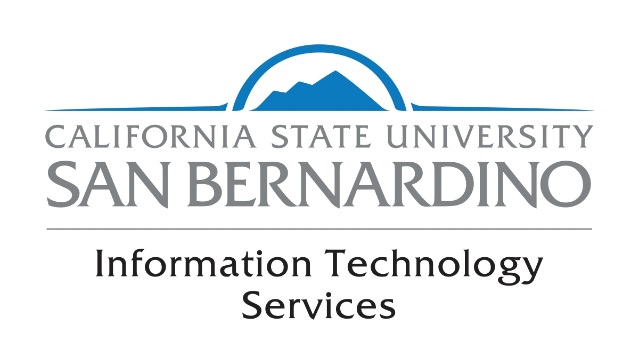 IT Governance Executive Committee Meeting MinutesFebruary 26, 20203:00 – 4:00 p.m.(UEC Boardroom)MINUTESAttendees: Gerard Au, Cesar Caballero, Michael Casadonte (Guest), Rueyling Chuang, Doug Freer, Ian Jacobs, Tatiana Karmanova, Shari McMahan, Rafik Mohamed, Robert Nava, Jim O’Linger, Sastry Pantula, Larry Rose, Randy Rouch, Sam Sudhakar, Seval YildirimApproval of Minutes from the February Meeting						S. McMahanSastry Pantula provided a motion to approve with a second motion from Rueyling Chuang. Minutes approved as written. Shari McMahan asked the Executive Committee to send corrections or edits to Karina. Current IT Issues on Campus								AllCesar Caballero asked about a previous discussion about a technology refresh. Sam stated that is pending further discussion at Cabinet and a future ITGEC meeting. Sam stated that it was previously calculated that it costs about $1 million per year to refresh.Sastra stated that they all received notice about bulk purchase. Jim is asking that they are submitted by the end of March end. He added that they are trying to get ahead of the game to get these purchases in.  Gerard Au shared that last night two automated processes erroneously enrolled 200 users into DUO. The error was caused by preparation for an upcoming project that identified individuals who needed access to level one data. The team has rolled that back completely until it is rolled out completely. Long term the plan is to have all faculty and staff on DUO. Discussion Items									S. SudhakarCSUSB Standard for Recalling Communications Recommendation—Gerard Au, Deputy CIO/CISOSam provide an overview of recalling emails and that there are currently no policies or guidelines in place about this. Gerard shared statement from Acceptable Use Policy for Electronic Communications. He provided an overview of Proofpoint enhancements including spam and malware protection, URL defense (Re-writing URLs), imposter and fraud protection.Threat Response Auto-Pull (TRAP)Quarantine malicious messages after deliveryRemediate active phishing attacksAllows for automatic or manual quarantine	Communication Recalling Standard“When a communication poses a significant and ongoing security or financial threat to the university, CSUSB will consider recalling the message if it is reasonably and technically feasible to do so.”Use Case Scenarios- When would we pull back an email?Verified ImposterVerified phishing attemptMalicious SoftwarePersonal Identifiable Information (PII)FraudSecretSeval Yildirim shared a recent example where this might work. Sastry asked whether is works with the BCC field. Jim O’Linger and Gerard clarified that it will pull those not opened and that we cannot pull back from non-CSUSB addresses. Tatiana Karmanova shared that she knows some faculty are still using non-CSUSB emails to conduct business and asked about how this is handled. Out of Scope ScenariosPoorly formatted communicationPoorly edited communicationTechnical or human errors in communicationSent to wrong listservePolitical endorsementItems contributing to a hostile work environmentLarry Rose suggested eliciting campus feedback since we will be pulling from people’s emails. The Deans will share this information along with the whole presentation with their constituents.Doug Freer stated that we need to be careful with sensitive issues. Gerard clarified that even if someone read it, it can still pull it out of their mailboxes. Sam stated that we are still bound by e-discovery laws where we keep emails for 180 days. Doug also suggested expanding on the “secret” category and possibly change the verbiage to “confidential” or “sensitive.”Gerard will take this back to subcommittees and then back to the IT Governance Executive Committee and then the Deans will take it to their areas. Parking Availability Presentation— Michael Casadonte, Director of Digital Transformation and Yunfei Hou, Assistant Professor, CSE presented an overview of the Open Parking Spaces at CSUSB project. They presented an overview of the past and shared data from the present. They stated that the future goal to have open parking space data available by the Fall 2020 term (Refer to presentation).Subcommittee Reports									S. SudhakarSubcommittee reports distributed in packets.Announcements										AllNoneMeeting Adjourned   4:00p.m.Next Meeting Date: March 18, 2020